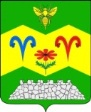 АДМИНИСТРАЦИЯ ПЕРЕДОВСКОГО СЕЛЬСКОГО ПОСЕЛЕНИЯ ОТРАДНЕНСКОГО РАЙОНАПОСТАНОВЛЕНИЕ от 06.09.2017г.			                                         	                   № 85ст-ца  ПередоваяО внесении изменений в постановление администрации Передовского сельского поселения от 1 июня 2017г. № 54 «О  перерегистрацииграждан, состоящих на учёте в качестве нуждающихся вжилых помещениях на территории Передовскогосельского поселения»В соответствии со статьей 14 Жилищного Кодекса Российской Федерации, Федерального Закона от 6 октября 2003 года № 131- ФЗ «Об общих принципах организации местного самоуправления в Российской Федерации», решением Совета Передовского сельского поселения от 25 декабря 2008 года № 169 «Об установлении нормы предоставления жилого помещения по договору социального найма и учётной нормы площади помещения на территории Передовского сельского поселения Отрадненского района, п о с т а н о в л я ю:1. Внести изменения в постановление администрации Передовского сельского поселения Отрадненского района от 1 июня 2017 года № 54 «О перерегистрации граждан состоящих на учете в качестве нуждающихся в жилых помещениях на территории Передовского сельского поселения», изложив пункты 2 и 3 (сроки) в новой редакции (прилагается).2. Постановление вступает в силу со дня его официального опубликования (обнародования).ПРИЛОЖЕНИЕ УТВЕРЖДЕНОпостановлением администрацииПередовского сельского поселенияОтрадненского районаот __________ № ___Вносимые изменения в постановление администрации Передовского сельского поселения Отрадненского района от 01 июня 2017 года № 54 «О перерегистрации граждан состоящих на учете в качестве нуждающихся в жилых помещениях на территории Передовского сельского поселения»2.  В срок до 1 марта 2018 года провести ежегодную перерегистрацию граждан, состоящих на учете в качестве нуждающихся в жилых помещениях на территории Передовского сельского поселения: Макаренко Вячеслава Владимировича и Мартиросовой Ларисы Альбертовны.С целью реализации настоящего постановления специалисту по социальным вопросам администрации Передовского сельского поселения Н.П. Кондратенко, организовать и провести мероприятия по перерегистрации граждан, состоящих на учёте в качестве нуждающихся в жилых помещениях, в том числе дополнительно провести обследование жилищных условий очередников и все изменения, выявленные в ходе перерегистрации, внести в учетные дела граждан и в список очерёдности.	3.  Гражданам, состоящим на учете нуждающимся в улучшении жилищных условий Макаренко В.В. и Мартиросовой Л.А.: в срок до 01 февраля 2018 года предоставить в Комиссию по  использованию жилищного фонда  и перерегистрации граждан состоящих на учете в качестве нуждающихся в жилых помещениях на территории Передовского сельского поселения, сведения, подтверждающие их статус нуждающихся в жилых помещениях.Юрист администрации Передовскогосельского поселения                                                                         Г.А. МельникГлава Передовского сельского поселения Отрадненского района          Г. И. Яковенко